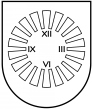 LATVIJAS  REPUBLIKA PRIEKUĻU NOVADA PAŠVALDĪBAReģistrācijas Nr. 90000057511, Cēsu prospekts 5, Priekuļi, Priekuļu pagasts, Priekuļu novads, LV-4126 www.priekuli.lv, tālr. 64109271, e-pasts: dome@priekulunovads.lvLēmumsPriekuļu novada Priekuļu pagastā2021.gada 23.aprīlī						                        Nr.157									          (protokols Nr.5, 30 .p.)Par dzīvokļa īpašuma Maija iela 4-56 , Liepā,  Liepas pagastā, Priekuļu novadā, pārdošanu par nosacīto cenuPriekuļu novada pašvaldības dome izskata Vārds Uzvārds (turpmāk – Iesniedzēja), 2021.gada 21.janvāra iesniegumu (Priekuļu novada pašvaldībā reģistrēts 22.01.2021. ar Nr.3.1-5.2/2021-514) par dzīvokļa īpašuma Maija iela 4-56, Liepā, Liepas pagastā, Priekuļu novadā, ar tam piekrītošo zemes gabala un būves domājamo daļu atsavināšanu dzīvokļa īrnieka meitai uz Vienošanās pamata.Izvērtējot pašvaldības  rīcībā esošo informāciju, konstatēts, ka:Dzīvoklis Nr.56, kas atrodas Priekuļu novada, Liepas pagastā, Liepā, Maija ielā 4, ir Priekuļu novada pašvaldības īpašums. Īpašuma tiesības 2020.gada 24.janvārī nostiprinātas Liepas pagasta zemesgrāmatas nodalījumā Nr.100000563392  56.Īpašums ir divistabu dzīvoklis ar kopējo platību 52,1 m2 (dzīvojamo telpu platība – 31,5 m2, palīgtelpu platība 14,7 m2, ārtelpu platība 5,9 m2) un 521/46682 kopīpašuma domājamām daļām no daudzdzīvokļu mājas un zemes.Iesniedzēja ir dzīvokļa īrnieka meita, ir noslēgta notariāli apstiprināta Vienošanās par dzīvokļa izpirkšanas tiesībām. Tiesā nav celta prasība par īres līguma izbeigšanu.Dzīvokļa īpašuma nodošana atsavināšanai nav pretrunā pašvaldības vajadzībām.Neatkarīga vērtētāja noteiktā dzīvokļa īpašuma nosacītā cena noteikta 8 000,00 EUR. Pamatojoties uz Latvijas Republikas likuma „Par pašvaldībām” 21.panta pirmās daļas 17.punktu, likuma „Par valsts un pašvaldību dzīvojamo māju privatizāciju” pārejas noteikumu 30.punktu, Publiskas personas mantas atsavināšanas likuma 3.panta pirmās daļas 2.punktu, 4.panta ceturtās daļas 5.punktu, 5.panta pirmo un piekto daļu, 8.panta otro un trešo daļu, 9.panta otro daļu, 37.panta pirmās daļas 4.punktu, 41.panta pirmo daļu, 45.panta ceturto daļu, Mantas atsavināšanas un izsoles komisijas 2021.gada 9.aprīļa atzinumu, Finanšu komitejas 2021.gada 19.aprīļa atzinumu par lēmuma projektu (protokols Nr.4), elektroniski balsojot tiešsaistē, PAR –11 (Elīna Stapulone, Dace Kalniņa, Aivars Tīdemanis, Jānis Mičulis, Aivars Kalnietis, Māris Baltiņš, Normunds Kažoks, Sarmīte Orehova, Juris Sukaruks, Elīna Krieviņa, Ināra Roce), PRET –nav, ATTURAS –nav, Priekuļu novada dome nolemj:Apstiprināt Priekuļu novada pašvaldībai piederošā dzīvokļa īpašuma – dzīvokļa Nr.56, kas atrodas Priekuļu novadā, Liepas pagastā, Liepā, Maija ielā 4, nosacīto cenu 8 000,00 EUR.Dzīvokļa īpašumu Nr.56, kas atrodas Priekuļu novada, Liepas pagastā, Liepā, Maija ielā 4, par nosacīto cenu atsavināt dzīvokļa īrnieka meitai Vārds Uzvārds, personas kods -.Ja pirmpirkuma tiesīgā persona Vārds Uzvārds mēneša laikā no lēmuma pieņemšanas brīža neizmanto savas pirmpirkuma tiesības, dzīvokļa īpašumu pārdod atklātā izsolē.Atbildīgā par lēmuma izpildi Mantas atsavināšanas un izsoles komisijas priekšsēdētāja L.S.Berovska.Kontrole par lēmuma izpildi izpilddirektoram F.Puņeiko.Šo lēmumu var pārsūdzēt viena mēneša laikā no tā spēkā stāšanās dienas Administratīvās rajona tiesas attiecīgajā tiesu namā pēc pieteicēja adreses (fiziska persona- pēc deklarētās dzīvesvietas vai nekustamā īpašuma atrašanās vietas, juridiska persona- pēc juridiskās adreses vietas). Saskaņā ar Administratīvā procesa 70.panta pirmo un otro daļu, lēmums stājas spēkā ar brīdi, kad tas paziņots adresātam, sūtot pa pastu – septītajā dienā pēc tā nodošanas pastā.Domes priekšsēdētāja		(paraksts)					Elīna Stapulone